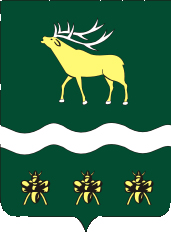 АДМИНИСТРАЦИЯЯКОВЛЕВСКОГО МУНИЦИПАЛЬНОГО РАЙОНАПРИМОРСКОГО КРАЯПОСТАНОВЛЕНИЕО внесении изменений в Положение об оплате труда работников Муниципального казенного учреждения                          «Межпоселенческая библиотека»                      Яковлевского муниципального района»В соответствии с Федеральным законом от 06.10.2003 № 131-ФЗ «Об общих принципах организации местного самоуправления в Российской Федерации», в целях  совершенствования организационной структуры муниципальных учреждений, на основании постановления Администрации Яковлевского муниципального района от 04.03.2019 № 81 «О регистрации новой редакции Устава Муниципального казенного учреждения «Межпоселенческая библиотека» Яковлевского муниципального района», руководствуясь Уставом Яковлевского муниципального района,  Администрация Яковлевского муниципального районаПОСТАНОВЛЯЕТ:Внести в Положение об оплате труда работников Муниципального казенного учреждения «Межпоселенческая библиотека» Яковлевского муниципального района,  утвержденное постановлением Администрации Яковлевского муниципального района от 30 сентября  2015  № 336-НПА «Об утверждении  Положения об оплате труда  Муниципального казенного учреждения «Межпоселенческая библиотека» Яковлевского муниципального района» (далее - Положение), следующие изменения: Изложить      Приложение     №1  к    Положению    в   редакцииприложения №1 к настоящему постановлению.Изложить Приложение №2 к Положению в редакции приложения №2 к настоящему постановлению.Опубликовать настоящее постановление в районной газете «Сельский труженик» и на официальном сайте Администрации Яковлевского муниципального района в сети Интернет.Контроль  за исполнением настоящего постановления оставляю за собой.Настоящее постановление вступает в силу со дня его официального опубликования. Глава района - глава АдминистрацииЯковлевского муниципального района 			              Н. В. ВязовикПриложение №1к постановлениюАдминистрации Яковлевского муниципального района от 14.03.2019 г. №  102-НПА ОКЛАДЫПО ПРОФЕССИОНАЛЬНЫМ КВАЛИФИКАЦИОННЫМ ГРУППАМ ДОЛЖНОСТЕЙ РАБОТНИКОВ МУНИЦИПАЛЬНОГО КАЗЁННОГО УЧРЕЖДЕНИЯ «МЕЖПОСЕЛЕНЧЕСКАЯ БИБЛИОТЕКА» ЯКОВЛЕВСКОГО МУНИЦИПАЛЬНОГО РАЙОНА                                            Приложение №2            к постановлению Администрации         Яковлевского муниципального районаот 14.03.2019 г. №  102-НПА Целевые показатели эффективности деятельности работниковмуниципального казённого учреждения «Межпоселенческая библиотека» Яковлевского муниципального районаот14.03.2019с. Яковлевка№102-НПАПрофессиональные квалификационные группы и квалификационные уровниДолжности, отнесенные к квалификационным уровнямОклады( в рублях) Профессиональные  квалификационные группы должностей (ПКГ), утвержденные приказом «Министерства здравоохранения и социального развития Российской Федерации от 31.08.2007 г. № 570 «Об утверждении профессиональных квалификационных групп должностей работников культуры, искусства и кинематографии»Профессиональные  квалификационные группы должностей (ПКГ), утвержденные приказом «Министерства здравоохранения и социального развития Российской Федерации от 31.08.2007 г. № 570 «Об утверждении профессиональных квалификационных групп должностей работников культуры, искусства и кинематографии»Профессиональные  квалификационные группы должностей (ПКГ), утвержденные приказом «Министерства здравоохранения и социального развития Российской Федерации от 31.08.2007 г. № 570 «Об утверждении профессиональных квалификационных групп должностей работников культуры, искусства и кинематографии»Должности работников учрежденияведущего звена
библиотекарь; 5151Должности работников учрежденияведущего звена
ведущий библиотекарь;5533Должности работников учрежденияведущего звена
специалист районного историко-краеведческого музея5591Должности работников учрежденияведущего звена
методист библиотеки;главный библиотекарь; 5774Должности работников учреждения руководящего звенадиректор7236Главный библиотекарьГлавный библиотекарьГлавный библиотекарьНаименование стимулирующей выплатыЦелевые показателиОценка выполнения целевых показателей эффективности деятельности (баллы)за качество выполняемых работДоля пользователей, удовлетворенных качеством и доступностью услуг библиотек от общего числа опрошенных пользователей:от 50% до 60%от 70% до 80%от 90% до 100%102030за качество выполняемых работОперативная, качественная подготовка и своевременная подача годовых (квартальных), тематических планов и отчетов (Исполнение в обозначенные сроки, отражение всех тематических направлений в соответствии со структурой отчета, плана, наличие анализа деятельности отдела, подразделения)Максимально 30от 10 до 30за качество выполняемых работРазработка и внедрение проектов, программ развития библиотеки направленных на создание ресурсов, качественное улучшение сервисных услугМаксимально 30от 10 до 30за качество выполняемых работПроведение рекламных кампаний и акций с целью создания привлекательного имиджа библиотеки, привлечения потенциальных пользователей и продвижения книги, чтения, информационных продуктов и услуг библиотеки (Использование инновационных методов, наличие партнеров, освещение в СМИ)Максимально 30от 10 до 30за качество выполняемых работСоздание клуба, объединения по интересам10за качество выполняемых работРазработка, создание методических и сценарных материалов10за качество выполняемых работСоздание или использование готовых инновационных электронных ресурсов, продуктов и услуг в работе:  мультимедийные  электронные ресурсы (презентации, созданные в MSPowerPoint, виртуальные выставки, электронные базы данных, видеофильмы, электронные игры, викторины, электронные энциклопедии и пр.)Максимально 30от 10 до 30Работа с фондом и картотекой книжных формуляров (прием, расстановка, списание)5Итого:175Интенсивность и высокие результаты работыВыполнение плановых показателей по  читателям, книговыдаче и др. показателямПеревыполнение плановых показателей по  читателям, книговыдаче и др. показателям1020Интенсивность и высокие результаты работыПодготовка информационных материалов и пособий  по актуальным темам (дайджест, рекомендационные списки, информационные материалы и т.д.)Максимально 20От 5 до 20Интенсивность и высокие результаты работыВыплаты за наличие наград районного уровняВыплаты за наличие наград краевого уровняВыплаты за наличие наград федерального уровня102030Интенсивность и высокие результаты работыУчастие в конкурсах: - районном- краевом- всероссийском102030Интенсивность и высокие результаты работыУчастие в подготовке и проведению/ Подготовка и проведение крупных мероприятий районного уровня:  акции,  конкурсы, конференции, фестивалиМаксимально 20от 10 до 20Интенсивность и высокие результаты работыРабота со средствами массовой информации10Интенсивность и высокие результаты работыВыполнение плана по платным услугам, оказываемым населениюПеревыполнение плана по платным услугам, оказываемым населению1020Интенсивность и высокие результаты работыОказание практической помощи работникам библиотекиМаксимально 10 от 5 до 10Интенсивность и высокие результаты работыОсвоение и внедрение инновационных методов работыМаксимально 15 от 5 до 15Интенсивность и высокие результаты работыИтого:175Интенсивность и высокие результаты работыВсего:350                                                                          Библиотекарь                                                                          Библиотекарь                                                                          БиблиотекарьНаименование стимулирующей выплатыЦелевые показателиОценка выполнения целевых показателей эффективности деятельности (баллы)за качество выполняемых работДоля пользователей, удовлетворенных качеством и доступностью услуг библиотек от общего числа опрошенных пользователей:от 50% до 60%от 70% до 80%от 90% до 100%102030за качество выполняемых работОперативная, качественная подготовка и своевременная подача годовых (квартальных), тематических планов и отчетов (Исполнение в обозначенные сроки, отражение всех тематических направлений в соответствии со структурой отчета, плана, наличие анализа деятельности отдела, подразделения)Максимально 30от 10 до 30за качество выполняемых работРазработка и внедрение проектов, программ развития библиотеки направленных на создание ресурсов, качественное улучшение сервисных услугМаксимально 30от 10 до 30за качество выполняемых работПроведение рекламных кампаний и акций с целью создания привлекательного имиджа библиотеки, привлечения потенциальных пользователей и продвижения книги, чтения, информационных продуктов и услуг библиотеки (Использование инновационных методов, наличие партнеров, освещение в СМИ)Максимально 30от 10 до 30за качество выполняемых работСоздание клуба, объединения по интересам10за качество выполняемых работРазработка, создание методических и сценарных материалов10за качество выполняемых работСоздание или использование готовых инновационных электронных ресурсов, продуктов и услуг в работе:  мультимедийные  электронные ресурсы (презентации, созданные в MSPowerPoint, виртуальные выставки, электронные базы данных, видеофильмы, электронные игры, викторины, электронные энциклопедии и пр.)Максимально 30от 10 до 30Работа с фондом и картотекой книжных формуляров (прием, расстановка, списание)5Итого:175Интенсивность и высокие результаты работыВыполнение плановых показателей по  читателям, книговыдаче и др. показателямПеревыполнение плановых показателей по  читателям, книговыдаче и др. показателям1020Интенсивность и высокие результаты работыПодготовка информационных материалов и пособий  по актуальным темам (дайджест, рекомендационные списки, информационные материалы и т.д.)Максимально 20От 5 до 20Интенсивность и высокие результаты работыВыплаты за наличие наград районного уровняВыплаты за наличие наград краевого уровняВыплаты за наличие наград федерального уровня102030Интенсивность и высокие результаты работыУчастие в конкурсах: - районном- краевом- всероссийском102030Интенсивность и высокие результаты работыУчастие в подготовке и проведению/ Подготовка и проведение крупных мероприятий районного уровня:  акции,  конкурсы, конференции, фестивалиМаксимально 20от 10 до 20Интенсивность и высокие результаты работыРабота со средствами массовой информации10Интенсивность и высокие результаты работыВыполнение плана по платным услугам, оказываемым населениюПеревыполнение плана по платным услугам, оказываемым населению1020Интенсивность и высокие результаты работыОказание практической помощи работникам библиотекиМаксимально 10 от 5 до 10Освоение и внедрение инновационных методов работыМаксимально 15 от 5 до 15Итого:175Всего:350                                                                  Ведущий библиотекарь                                                                  Ведущий библиотекарь                                                                  Ведущий библиотекарьНаименование стимулирующей выплатыЦелевые показателиОценка выполнения целевых показателей эффективности деятельности (баллы)за качество выполняемых работДоля пользователей, удовлетворенных качеством и доступностью услуг библиотек от общего числа опрошенных пользователей:от 50% до 60%от 70% до 80%от 90% до 100%102030за качество выполняемых работОперативная, качественная подготовка и своевременная подача годовых (квартальных), тематических планов и отчетов (Исполнение в обозначенные сроки, отражение всех тематических направлений в соответствии со структурой отчета, плана, наличие анализа деятельности отдела, подразделения)Максимально 30от 10 до 30за качество выполняемых работРазработка и внедрение проектов, программ развития библиотеки направленных на создание ресурсов, качественное улучшение сервисных услугМаксимально 30от 10 до 30за качество выполняемых работПроведение рекламных кампаний и акций с целью создания привлекательного имиджа библиотеки, привлечения потенциальных пользователей и продвижения книги, чтения, информационных продуктов и услуг библиотеки (Использование инновационных методов, наличие партнеров, освещение в СМИ)Максимально 30от 10 до 30за качество выполняемых работСоздание клуба, объединения по интересамКонсультация по организации учета и сохранности библиотечного фонда (отдел комплектования)10за качество выполняемых работРазработка, создание методических и сценарных материалов10за качество выполняемых работСоздание или использование готовых инновационных электронных ресурсов, продуктов и услуг в работе:  мультимедийные  электронные ресурсы (презентации, созданные в MSPowerPoint, виртуальные выставки, электронные базы данных, видеофильмы, электронные игры, викторины, электронные энциклопедии и пр.)Максимально 30от 10 до 30Работа с фондом и картотекой книжных формуляров (прием, расстановка, списание, работа с таблицами библиотечно-библиографической классификацией )5Интенсивность и высокие результаты работыИтого:175Интенсивность и высокие результаты работыВыполнение плановых показателей по  читателям, книговыдаче и др. показателямПеревыполнение плановых показателей по  читателям, книговыдаче и др. показателям1020Интенсивность и высокие результаты работыПодготовка информационных материалов и пособий  по актуальным темам (дайджест, рекомендационные списки, информационные материалы и т.д.)Максимально 20от 5 до 20Интенсивность и высокие результаты работыВыплаты за наличие наград районного уровняВыплаты за наличие наград краевого уровняВыплаты за наличие наград федерального уровня102030Интенсивность и высокие результаты работыУчастие в конкурсах: - районном- краевом- всероссийском102030Интенсивность и высокие результаты работыУчастие в подготовке и проведению/ Подготовка и проведение крупных мероприятий районного уровня:  акции,  конкурсы, конференции, фестивалиМаксимально 20от 10 до 20Интенсивность и высокие результаты работыРабота со средствами массовой информации10Интенсивность и высокие результаты работыВыполнение плана по платным услугам, оказываемым населениюПеревыполнение плана по платным услугам, оказываемым населению1020Оказание практической помощи работникам библиотекиМаксимально 10 от 5 до 10Освоение и внедрение инновационных методов работыМаксимально 15 от 5 до 15Итого:175Всего:350                                                                            Методист                                                                            Методист                                                                            МетодистНаименование стимулирующей выплатыЦелевые показателиОценка выполнения целевых показателей эффективности деятельности (баллы)за качество выполняемых работОперативная, качественная подготовка и своевременная подача годовых (квартальных), тематических планов и отчетов (Исполнение в обозначенные сроки, отражение всех тематических направлений в соответствии со структурой отчета, плана, наличие анализа деятельности отдела, подразделения)Максимально 30от 10 до 30за качество выполняемых работРазработка и внедрение проектов, программ развития библиотеки направленных на создание ресурсов, качественное улучшение сервисных услугМаксимально 30от 10 до 30за качество выполняемых работПроведение рекламных кампаний и акций с целью создания привлекательного имиджа библиотеки, привлечения потенциальных пользователей и продвижения книги, чтения, информационных продуктов и услуг библиотеки (Использование инновационных методов, наличие партнеров, освещение в СМИ)Максимально 30от 10 до 30за качество выполняемых работПодготовка и проведение школы повышения квалификации работников библиотек Яковлевского муниципального районаМаксимально 30от 10 до 30за качество выполняемых работМониторинг деятельности структурных подразделений15за качество выполняемых работРазработка и создание библиографических пособий по актуальным темам10за качество выполняемых работСоздание или использование готовых инновационных электронных ресурсов, продуктов и услуг в работе:  мультимедийные  электронные ресурсы (презентации, созданные в MSPowerPoint, виртуальные выставки, электронные базы данных, видеофильмы, электронные игры, викторины, электронные энциклопедии и пр.)Максимально 30от 10 до 30Итого:175Интенсивность и высокие результаты работыВыполнение плановых показателей Перевыполнение плановых показателей 1020Интенсивность и высокие результаты работыВыплаты за наличие наград районного уровняВыплаты за наличие наград краевого уровняВыплаты за наличие наград федерального уровня102030Интенсивность и высокие результаты работыУчастие в конкурсах: - районном- краевом- всероссийском102030Интенсивность и высокие результаты работы Участие в подготовке и проведению/ Подготовка и проведение крупных мероприятий районного уровня:  акции,  конкурсы, конференции, фестивалиМаксимально 20от 10 до 20Интенсивность и высокие результаты работыРазработка, создание методических, информационных  материалов, сценариев (уровень сложности)Максимально 20от 5 до 20Интенсивность и высокие результаты работыРабота со средствами массовой информации10Интенсивность и высокие результаты работыВыполнение плана по платным услугам, оказываемым населениюПеревыполнение плана по платным услугам, оказываемым населению1020Интенсивность и высокие результаты работыОказание практической помощи работникам библиотекиМаксимально 10 от 5 до 10Интенсивность и высокие результаты работыОсвоение и внедрение инновационных методов работыМаксимально 15 от 5 до 15Интенсивность и высокие результаты работыИтого:175Интенсивность и высокие результаты работыВсего:350Специалист районного историко-краеведческого музеяСпециалист районного историко-краеведческого музеяСпециалист районного историко-краеведческого музеяНаименование стимулирующей выплатыЦелевые показателиОценка выполнения целевых показателей эффективности деятельности (баллы)за качество выполняемых работОперативная, качественная подготовка и своевременная подача годовых (квартальных), тематических планов и отчетов, информации о деятельности учреждения (Исполнение в обозначенные сроки, отражение всех тематических направлений в соответствии со структурой отчета, плана, наличие анализа деятельности отдела, подразделения)Максимально 30от 10 до 30за качество выполняемых работРазработка регламентирующих и инструктивно-методических документов, связанных с уставной деятельностью учрежденияМаксимально 30от 10 до 30за качество выполняемых работРасширение круга партнеров музея из числа образовательных учреждений и иных профильных организаций социальной сферы, СМИ, общественных организаций и объединений, носителей культурных инициативМаксимально 30от 10 до 30за качество выполняемых работСоздании новых, постоянных, временных, передвижных экспозиций и выставок  Максимально 30от 10 до 30за качество выполняемых работРазработка проектов для получения грантов или дополнительного финансированияМаксимально 25от 5 до 25за качество выполняемых работТворческая активность в научно-методической или научно исследовательской работеМаксимально 30от 10 до 30Итого:175Интенсивность и высокие результаты работыВыполнение  плановых показателей по просветительной работе музея (количество экскурсий, лекций, массовых мероприятий) за отчетный период Перевыполнение плановых показателей по просветительной работе музея (количество экскурсий, лекций, массовых мероприятий) за отчетный период1020Интенсивность и высокие результаты работыВыплаты за наличие наград районного уровняВыплаты за наличие наград краевого уровняВыплаты за наличие наград федерального уровня102030Интенсивность и высокие результаты работыУчастие в конкурсах: - районном- краевом- всероссийском102030Интенсивность и высокие результаты работы Участие в подготовке и проведению/ Подготовка и проведение крупных мероприятий районного уровня:  акции,  конкурсы, конференции, фестивалиМаксимально 20от 10 до 20 Интенсивность и высокие результаты работыРасширение круга партнеров музея из числа образовательных учреждений и иных профильных организаций социальной сферы, СМИ, общественных организаций и объединений, носителей культурных инициативМаксимально 25от 5 до 25Интенсивность и высокие результаты работыРазработка и внедрение современных методов и форм музейной работыМаксимально 30от 10 до 30Интенсивность и высокие результаты работыСвоевременность выявления музейных предметов, нуждающихся в реставрации и консервации, проведение необходимых работ по обеспечению их сохранностиМаксимально 20от 5 до 20Интенсивность и высокие результаты работыИтого:175Интенсивность и высокие результаты работыВсего:350